В рамках Санкт -Петербургского проекта культуры и искусства «Вдохновение. Виват-талант»XIII Международный конкурс искусств          «Санкт -Петербургские ассамблеи искусств» 27-30 ноября 2020г.Протокол-5Номинация «Искусство танца»Участие с трансляцией:Участие без трансляции: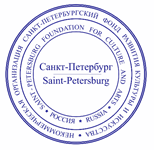 «УТВЕРЖДАЮ»Президент Некоммерческой организации 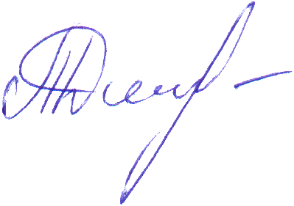 «СПб ФРКИ» _______________________Дмитришина Т.С. "29" ноября 2020 г.Образцовый самодеятельный коллектив ансамбль танца «Конфетти»7-8 лет, детский танецРуководитель: Фомина Виктория ВалерьевнаПедагог-репетитор: Уполомникова Ольга Михайловна, Иванова Ольга Владимировна, Дзюба Ксения ВалерьевнаБалетмейстер: Терновой Валерий АлександровичКонцертмейстер: Пашанина Людмила ЮрьевнаРоссия, Ленинградская обл., Гатчинский район, МБУДО «Войсковицкая ДШИ»Дипломант 1Образцовый самодеятельный коллектив ансамбль танца «Конфетти»7-8 лет, эстрадный танецРуководитель: Фомина Виктория ВалерьевнаПедагог-репетитор: Уполомникова Ольга Михайловна, Иванова Ольга Владимировна, Дзюба Ксения ВалерьевнаБалетмейстер: Терновой Валерий АлександровичКонцертмейстер: Пашанина Людмила ЮрьевнаРоссия, Ленинградская обл., Гатчинский район, МБУДО «Войсковицкая ДШИ»Лауреат 2Гусейнова София
Классический танец, 7 лет
Преподаватель - Мешков Ярослав Андреевич
ДШБ Ильи Кузнецова 
г Санкт-ПетербургДиплом«Самый юный участник»Мандрина Арина 
Классический танец, 10 лет
Педагог - Окатова Маргарита Петровна ЗРК РФ
Руководитель - Козева Мария Борисовна
Концертмейстер - Амирова Татьяна Шаукатовна.
МАОУ гимназия № 8 «Лицей имени С.П.Дягилева» (отделение хореографии)
г.Екатеринбург, Свердловская обл.Лауреат 1Образцовый самодеятельный коллектив ансамбль танца «Конфетти»9-10 лет, народный стилизованный танецРуководитель: Фомина Виктория ВалерьевнаПедагог-репетитор: Уполомникова Ольга Михайловна, Иванова Ольга Владимировна, Дзюба Ксения ВалерьевнаБалетмейстер: Терновой Валерий АлександровичКонцертмейстер: Пашанина Людмила ЮрьевнаРоссия, Ленинградская обл., Гатчинский район, МБУДО «Войсковицкая ДШИ»Лауреат 2Коллектив «Грация»Преподаватель: Бойко Т.В.Ленинградская область, г.Сертолово, МБУДО «Сертоловская ДШИ»Дипломант 1Образцовый самодеятельный коллектив ансамбль танца «Конфетти»13-15 лет, эстрадный танецРуководитель: Фомина Виктория ВалерьевнаПедагог-репетитор: Уполомникова Ольга Михайловна, Иванова Ольга Владимировна, Дзюба Ксения ВалерьевнаБалетмейстер: Терновой Валерий АлександровичКонцертмейстер: Пашанина Людмила ЮрьевнаРоссия, Ленинградская обл., Гатчинский район, МБУДО «Войсковицкая ДШИ»Лауреат 1Хореографический коллектив «Феерия»Категория 13-15 лет, классический танецПреподаватель Миронова С.В.Концертмейстер Смирнова В.А.Россия, Ленинградская область, г. Всеволожск МБУДО «ДШИ им. М.И. Глинки г. Всеволожск» Лауреат 3Шибалова АнтонинаКатегория 19-25 летКлассическая хореографияПреподаватель: Сагдеева Галия НаилевнаРоссия, г. Санкт-Петербург, Студия хореографии «Март»Лауреат 2ДУЭТМалухин Сергей – Ниткина ОксанаТеатр танца, танцевальное шоу, категория «Сениоры»Театр танца «Ювента»Руководитель – Алякин Андрей АлександровичГ. КрасноярскДипломант 1Хореографический коллектив «Феерия»Категория 8-9 лет, классический танецПреподаватель  Миронова С.В.Концертмейстер Смирнова В.А.Россия, Ленинградская область, г. Всеволожск МБУДО «ДШИ им. М.И. Глинки г. Всеволожск»Дипломант 1Хореографический коллектив «Феерия»Категория 11-13 лет, классический танецПреподаватель  Миронова С.В.Концертмейстер Смирнова В.А.Россия, Ленинградская область, г. Всеволожск МБУДО «ДШИ им. М.И. Глинки г. Всеволожск»Дипломант 1Образцовый коллектив хореографический ансамбль «Метелица»Категория 11-12 летРуководитель Светлана Трухан, Концертмейстер Ильяс ГалимзяновРоссия, г. Надым, ЯНАО, ДК «Прометей», «Газпром добыча Надым»Лауреат 2Коростелёва Диана
Классический танец, 15 лет 
Руководитель - Шаталова Ирина Владимировна 
Концертмейстер - Долгополова Тамара Васильевна 
МБОУ ДО ДШИ им. Г.В. Свиридова г.КурскаЛауреат 1Образцовый коллектив хореографический ансамбль «Метелица»Категория16-18 летРуководитель Светлана Трухан, Концертмейстер Ильяс ГалимзяновРоссия, г. Надым, ЯНАО, ДК «Прометей», «Газпром добыча Надым»Лауреат 1Сводный вокально - хореографический коллектив Приморской ГСХА
Народный танец и стилизация
Категория 18 – 25 лет 
Преподаватели:Глобенко Анастасия Максимовна (балетмейстер), Амельченко Ольга Борисовна (хормейстер)
ФГБОУ ВО «Приморская ГСХА»
Уссурийск, Приморский крайЛауреат 1